ORIENTAÇÕES SOBRE O PROCESSO DE QUALIFICAÇÃO E DEFESA DE DISSERTAÇÃO E PRODUTO EDUCACIONAL DO PPGECMaT 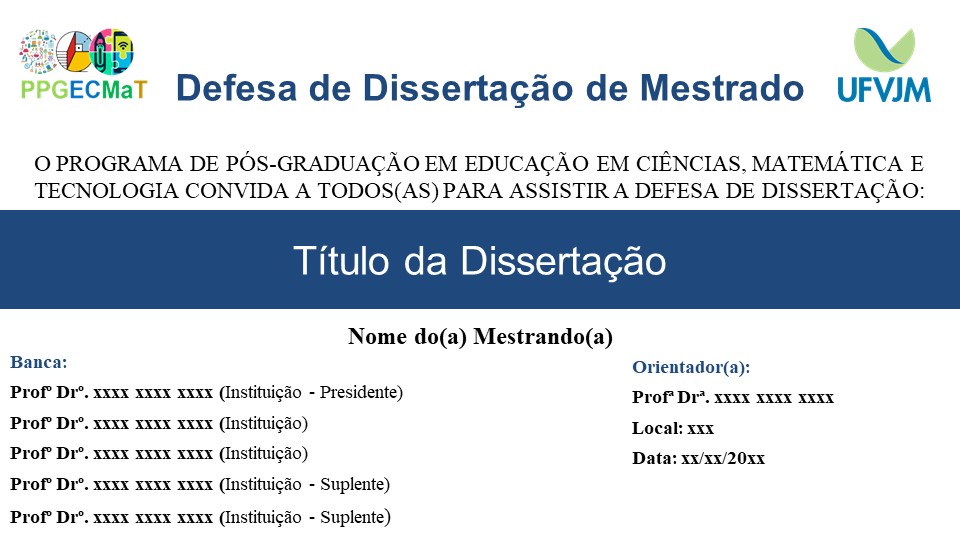 Diamantina – MG.CAPÍTULO 1. ORIENTAÇÕES PARA A QUALIFICAÇÃOTodo mestrando será submetido a um Exame de Qualificação, nos termos do Capítulo XV do Regulamento Geral dos Programas de Pós-Graduação Stricto Sensu da UFVJM e da Resolução Interna nº 001 – PPGECMaT, de 11 de janeiro de 2019.O exame de qualificação no PPGECMaT tem como objetivo avaliar a coerência com a área de concentração do programa e a linha de pesquisa escolhida, a aplicação da metodologia da pesquisa, verificar a coerência dos objetivos geral e específicos com os procedimentos adotados para a coleta e análise de dados e averiguar a exequibilidade da conclusão do trabalho no tempo regulamentado. Também tem o objetivo de avaliar a qualidade do produto ou processo educacional em elaboração, sua exequibilidade, coerência com a linha de pesquisa escolhida e aderência à área de concentração do Programa.1.1. COMPOSIÇÃO DA BANCA DE QUALIFICAÇÃO1.1.1. A banca para o Exame de Qualificação deverá ser composta pelo orientador, mais dois membros titulares, sendo um interno e outro externo ao Programa, e um suplente que poderá ser interno ou externo ao Programa.1.2. PRAZO DE DEFESA E CRITÉRIOS DE SOLICITAÇÃO PARA QUALIFICAÇÃO1.2.1. Para solicitar o exame de Qualificação, o discente deverá cumprir minimamente os seguintes critérios:Ter aprovação nas disciplinas obrigatórias;Ter resultados parciais da pesquisa para apresentar.Apresentar um esboço ou uma primeira versão do seu produto ou processo educacional.1.2.2. A solicitação para o exame de qualificação deverá ocorrer no prazo máximo de até 70% do tempo de conclusão do mestrado, isto é, o exame deverá ocorrer até o teto de 18 meses após a matrícula do discente no Programa.1.2.3. Uma versão em mídia eletrônica do exemplar do texto dissertativo e do esboço do produto ou processo educacional deverão ser entregues ao orientador e à Banca Examinadora com, no mínimo, 15 dias de antecedência da defesa, ou seja, 15 dias antes da data marcada para a apresentação oral pelo(a) aluno(a) dos resultados preliminares do desenvolvimento do Projeto de Pesquisa e do esboço do produto ou processo educacional.1.2.4. O agendamento do dia, horário e local de defesa da qualificação ficarão a cargo do docente orientador. Passo 1: O orientador deverá abrir um processo no Sistema Eletrônico de Informação (SEI), Unidade DOCPPGECMAT ou Unidade PPGECMAT, com antecedência de até 20 dias do exame, e que deverá estar disponibilizado na Unidade PPGECMaT para assinaturas de documentos pela coordenação.Passo 2: Dentro do processo, o orientador deverá abrir Ofício com solicitação de agendamento para o exame de qualificação contendo: nome do mestrando, matrícula, nome do trabalho a ser qualificado, a indicação de data, nome completo dos membros com CPF e a indicação se é membro interno ou externo ao programa. Existe um modelo do PPGECMaT disponibilizado no SEI na Unidade DOCPPGECMAT ou PPGECMAT: Clicar em “Incluir Documento”  Ofício  em “Texto Inicial”, selecionar “Documento Modelo”  Clicar em “Selecionar nos Favoritos”  Clicar na seta verde do documento “Ofício Agendamento Defesa”. Preencher as informações necessárias.Passo 3: Envio de e-mail à coordenação informando o número do processo aberto no SEI com Ofício anexado.Após a defesa, o orientador deverá providenciar no mesmo processo SEI do agendamento:Passo 4: a Ata de Defesa do Exame de Qualificação, com assinatura dos membros da Qualificação. Existe um modelo disponibilizado nos documentos “Favoritos” do SEI da Unidade DOCPPGECMAT ou PPGECMAT: Clicar em “Incluir Documento”  Pós-graduação: Ata de qualificação  em “Texto Inicial”, selecionar “Documento Modelo”  Clicar em “Selecionar nos Favoritos”  Clicar na seta verde do documento “Pós-graduação: Ata de qualificação”. Preencher as informações necessárias.Passo 5: Declaração de Participação dos membros do Exame de Qualificação. Existe um modelo disponível nos documentos “Favoritos” do SEI, para que seja assinado pelo coordenador do programa. Clicar em “Incluir Documento”  Pós-graduação: Certificado  em “Texto Inicial”, selecionar “Documento Modelo”  Clicar em “Selecionar nos Favoritos”  Clicar na seta verde do documento “Pós-graduação: Certificado”. Preencher as informações necessárias. Enviar para a coordenação.1.2.5. Os modelos da Ata de Defesa e demais documentos referentes ao Exame de Qualificação estarão disponíveis em “Documento Modelo” nos “Favoritos” do SEI DOCPPGECMAT ou PPGECMAT e deverão ser assinados conforme procedimentos definidos pela PRPPG, observando as legislações vigentes:A assinatura de Ata de Qualificação poderá ser pelo SEI ou pelo Portal de Assinatura Eletrônica do Governo Federal (<assinador.iti.br>), de acordo com as orientações apresentadas no Portal gov.br. A PRPPG recomenda que as assinaturas de Ata sejam, preferencialmente, pelo <assinador.iti.br>.Para todos os membros da Banca que são da UFVJM (internos e externos ao programa), a Ata poderá ser assinada pelo SEI, sendo disponibilizada como “Bloco de Assinaturas” para membros externos ao PPGECMaT.Para a Banca composta por algum membro externo à UFVJM, recomenda-se que todos os membros assinem a Ata pelo <assinador.iti.br> ou pelo ICPEdu da universidade do membro externo. O Orientador se responsabiliza em elaborar a Ata, de acordo com o modelo disponibilizado nos documentos “Favoritos” do SEI e coletar as assinaturas de todos os membros da Banca. Após receber todas as assinaturas, o orientador acrescenta a Ata assinada ao processo aberto no SEI.1.2.6. O membro suplente só será certificado pela coordenação, caso tenha participado da Banca em substituição a um membro titular ou participado como ouvinte e contribuído para a Qualificação do trabalho.1.3. CRITÉRIOS DE AVALIAÇÃO DO EXAME DE QUALIFICAÇÃO1.3.1. De acordo com o Regimento Interno do PPGECMaT, a apresentação de texto dissertativo para ser avaliado pela Banca de Qualificação deverá ser em forma de monografia, organizado em capítulos e atendendo às normas do manual de normatização da UFVJM, ou capítulos organizados em artigos que componham a estrutura da monografia, que abarquem a Área de Concentração e uma das Linhas de Pesquisa do Programa.1.3.2. O esboço ou a primeira versão do Produto ou Processo Educacional (ou Produto Técnico Tecnológico) deverá ser apresentado conforme template aprovado pelo colegiado do programa e disponível no site https://www.ppgecmat.com/ (Resoluções e Documentos).1.3.3. De acordo com o documento de área – Ensino (BRASIL/CAPES, 2019), são considerados produtos e processos educacionais:i. PTT1 - Material didático/instrucional: são propostas de ensino, envolvendo sugestões de experimentos e outras atividades práticas, sequências didáticas, propostas de intervenção, roteiros de oficinas; material textual, como manuais, guias, textos de apoio, artigos em revistas técnicas ou de divulgação, livros didáticos e paradidáticos, histórias em quadrinhos e similares, dicionários; mídias educacionais, como vídeos, simulações, animações, videoaulas, experimentos virtuais e áudios; objetos de aprendizagem; ambientes de aprendizagem; páginas de internet e blogs; jogos educacionais de mesa ou virtuais, e afins; entre outros;ii. PTT2 - Curso de formação profissional: atividade de capacitação criada e organizada, inclui cursos, oficinas, entre outros;iii. PTT3 - Tecnologia social: produtos, dispositivos ou equipamentos; processos, procedimentos, técnicas ou metodologias; serviços; inovações sociais organizacionais; inovações sociais de gestão, entre outros;iv. PTT4 - Software/Aplicativo: aplicativos de modelagem, aplicativos de aquisição e análise de dados, plataformas virtuais e similares, programas de computador, entre outros;v. PTT5 - Evento Organizados: ciclos de palestras, exposições científicas, olímpiadas, expedições, feiras e mostras científicas, atividades de divulgação científica, entre outros;vi. PTT6 - Relatório Técnico;vii. PTT7 - Acervo: curadoria de mostras e exposições realizadas, acervos produzidos, curadoria de coleções, entre outros;viii. PTT8 - Produto de comunicação: produto de mídia, criação de programa de rádio ou TV, campanha publicitária, entre outros;ix. PTT9 - Manual/Protocolo: guia de instruções, protocolo tecnológico experimental/aplicação ou adequação tecnológica; manual de operação, manual de gestão, manual de normas e/ou procedimentos, entre outros;x. PTT10 - Carta, mapa ou similar.1.3.4. A banca de avaliação da Qualificação poderá usar a Ficha de Avaliação dos Produtos Educacionais do PPGECMaT para indicar e refletir sobre as principais características que serão avaliadas na Defesa Final do Produto/Processo Educacional. 1.3.5. O Exame de Qualificação será realizado em sessão fechada, sem a presença do público, e o discente terá de 20 a 30 minutos para apresentar seus resultados. Em seguida, a banca fará sua arguição ao discente. Após a arguição, a banca se reunirá sem a presença do discente para deliberar sobre sua aprovação no exame. O texto do discente pode ser aprovado, aprovado com ressalvas ou reprovado, não havendo atribuição de conceito ou crédito. O resultado deverá ser registrado em Ata. 1.3.6. Será considerado aprovado no Exame de Qualificação, o discente que obtiver aprovação da maioria dos membros da comissão examinadora.1.3.7. Será considerado aprovado com ressalvas no Exame de Qualificação, o discente que precisar mudar ou complementar a pesquisa já desenvolvida, e que demandará alterar o seu desenvolvimento, comprometendo a finalização no prazo estabelecido. A banca deverá indicar em Ata se o(a) discente tem ou não condições de defesa dentro do prazo com devida justificativa.1.3.8. Em caso de reprovação no Exame de Qualificação, o discente terá direito a realizar novo exame dentro do prazo máximo de 90 (noventa) dias, observando o prazo de 24 meses para a finalização do Programa. A banca deverá registrar em Ata o motivo da reprovação.1.3.8. Em resumo: O Orientador abre um processo no SEI e providencia:CAPÍTULO 2. ORIENTAÇÕES PARA A DEFESA DA DISSERTAÇÃO E PRODUTO EDUCACIONAL2.1. CRITÉRIOS PARA A SOLICITAÇÃO DA DEFESA DE DISSERTAÇÃO E DO PRODUTO EDUCACIONAL2.1.1. Sugere-se ler todo o documento primeiramente, antes de iniciar o processo de solicitação e defesa da Dissertação de Mestrado e Produto Educacional.2.1.2. Para obtenção do título de mestre, é exigido a todo(a) mestrando(a) que seja previamente submetido a um Exame de Qualificação, e, a seguir, participe da Defesa Pública de uma dissertação e de seu Produto/Processo Educacional, nos termos do Regulamento Geral dos Programas de Pós-Graduação Stricto Sensu da UFVJM e do Regulamento Interno do PPGECMaT.2.1.3. Somente estará apto a submeter-se à defesa de dissertação, o discente que tiver alcançado as seguintes condições: Cumprimento de créditos de disciplinas e ações/atividades obrigatórias;Cumprimento do mínimo de créditos de disciplinas não-obrigatórias exigidos pelo programa;Comprovação de suficiência da língua estrangeira; Aprovação no exame de qualificação; Comprovação do Estágio Docência para alunos bolsistas.Os autores de produtos ou processos educacionais passíveis de patenteamento deverão fazer o pedido de patente antes da data da entrega dos arquivos para a etapa da defesa.  2.1.4. A dissertação deverá estar formatada de acordo com o manual de normatização da UFVJM e das normas da ABNT vigente à época. 2.1.5. A descrição do produto ou processo educacional deverá seguir o template proposto pelo PPGECMaT de Ciências ou de Matemática que também deverá seguir o manual de normatização da UFVJM vigente à época.2.1.6. O discente que tiver alcançado as condições para a Defesa deverá seguir as “Orientações para a entrega da versão final de Trabalho de Conclusão e solicitação de diploma de pós-graduação” disponível no site da PRPP. 2.1.7. Conforme o Regimento Geral dos Programas de Pós-graduação stricto sensu da UFVJM, a composição da Comissão Examinadora deverá obedecer às seguintes exigências:Ser composta por três membros titulares, sendo caracterizado pelo orientador que será o presidente, um membro interno e um externo ao Programa, com a exigência de dois suplentes, sendo um membro suplente interno e um externo ao Programa;Um dos membros titulares e um dos suplentes, no mínimo, deverão ser externos ao PPGECMaT, podendo ser da UFVJM ou de outra IES;Os membros titulares da comissão julgadora, quando necessário, serão substituídos por suplentes correspondentes, indicados pelo orientador;Todos os membros das comissões examinadoras deverão ser portadores, no mínimo, do título de Doutor;Na falta ou impedimento do orientador, o Colegiado do Programa designará um substituto para presidir a comissão examinadora, que poderá ser o Coorientador, se houver, ou um membro do Colegiado.2.1.8. O discente que tiver alcançado as condições para a Defesa da Dissertação e do Produto Educacional e confirmada a composição da banca, deverá realizar a inserção de dados da defesa de Dissertação no e-Campus que deve ser aprovada pelo Docente Orientador. 2.1.9. Para o discente realizar a inserção dos dados da defesa de Dissertação no e-Campus, deverá seguir os passos: Entrar no e-Campus, aba/ link “Pós-Graduação”;Clicar em “Cadastro de Defesa”;Preencher os dados solicitados.2.1.10. Devido a Lei Geral de Proteção de Dados (LGPD) – Lei nº 13.709, de 14 de agosto de 2018 e as orientações da LGPD na UFVJM, recomenda-se preencher no e-campus somente os dados da banca que são obrigatórios (indicados por *). 2.1.11. Para cadastrar professores da UFVJM como membros da banca, basta colocar o nome completo, clicar na lupa e os dados serão disponibilizados.2.1.12. Para cadastrar professores externos à UFVJM como membros da banca, basta cadastrar os dados obrigatórios, CPF e formação para controle do PPGECMaT. Solicitar aos membros somente as informações que o discente e orientador não têm acesso:Nome*: (consultar orientador)CPF (Ex.: 11.1111.111-11): (consultar orientador)Data de Nascimento *(dd/mm/aaaa):Estado de Nascimento*: Município de nascimento*:Escolaridade: (ver Lattes do membro da banca)Sexo *: (consultar orientador)Etnia * (para fins de censo):E-mail *: (consultar orientador)2.1.13. O Docente Orientador deverá aprovar no e-Campus a inserção das informações realizadas pelo discente. 2.1.14. O docente, após aprovação das informações no e-Campus, deverá abrir um Ofício, no mesmo processo SEI da Qualificação e solicitar a homologação do Colegiado, da proposta de data e composição da Comissão Examinadora. 2.1.15. O Coordenador do Programa deverá autorizar a defesa no e-Campus.2.1.16. O discente ou orientador deverá enviar para a banca: a monografia que caracteriza a dissertação, o template proposto pelo PPGECMaT de Ciências ou de Matemática que caracteriza o Produto Educacional, a “FICHA DE CARACTERIZAÇÃO DO PRODUTO EDUCACIONAL” já preenchida para que a banca tenha consciência sobre o produto e a “FICHA DE AVALIAÇÃO DO PRODUTO EDUCACIONAL” que deverá ser preenchida e assinada por todos os membros da banca.2.2. CRITÉRIOS PARA A DEFESA E AVALIAÇÃO POR UMA COMISSÃO EXAMINADORA2.2.1. A defesa será presidida pelo orientador e na sua ausência, o Colegiado do PPGECMaT designará um novo presidente. A Comissão Examinadora deve ser designada no e-Campus e para a Coordenação do Programa, respeitando-se o prazo mínimo de 20 (vinte) dias para a defesa.2.2.2. A sessão de defesa de dissertação não requererá a presença física dos avaliadores e do discente em um mesmo local, podendo ser usados recursos tecnológicos para a comunicação em tempo real. Tais recursos deverão ser escolhidos em comum acordo entre orientador, a comissão examinadora e o candidato.2.2.3. A avaliação da defesa será organizada da seguinte forma:Exposição de no máximo 30 minutos realizada pelo candidato, incluindo aspectos da pesquisa e do produto ou processo educacional;Arguição realizada pelos membros da banca sobre o desenvolvimento e resultados da pesquisa e do produto/ processo educacional;Imediatamente após o encerramento da arguição, a comissão se reúne de forma secreta e cada examinador expressa seu julgamento.Após expressão do julgamento pelos membros da comissão examinadora, o presidente deverá informar o resultado ao candidato(a) como parte final da sessão pública de defesa do mestrado.2.2.4. Junto com o template do produto, deverá ser anexada a Ficha de Descrição e a Ficha de Avaliação do Produto Educacional, também disponível no site do PPGECMaT e que será o documento oficial de validação do produto/processo educacional para a CAPES.2.2.5. Será considerado aprovado o candidato que obtiver aprovação da maioria dos examinadores.2.2.6. O discente que não obtiver aprovação poderá submeter-se a outra defesa, cujo prazo será de até 90 dias após o parecer da banca avaliadora.2.2.7. A Ata de Defesa, Folha de Aprovação, Ficha de Avaliação do Produto Educacional, Dissertação e documento referente ao Produto Educacional deverão ser salvos em PDF/A. Os documentos Ata, Folha de Aprovação e Ficha de Avaliação do Produto Educacional deverão ser salvos em PDF/A antes de solicitar as assinaturas à banca.2.2.8. A Ata de Defesa, Folha de Aprovação, a Ficha de Avaliação do Produto/ Processo Educacional deverão ser assinados pela comissão examinadora e os documentos deverão estar em PDF/A. Os demais documentos referentes à entrega da versão final deverão ser assinados pelos envolvidos. Todas as assinaturas deverão ocorrer conforme procedimentos definidos pela PRPPG, observada as legislações vigentes.2.2.9. A Ata de Defesa e demais documentos referentes ao Exame de Defesa deverão ser assinados conforme procedimentos definidos pela PRPPG, observando as legislações vigentes:A assinatura da Ata de Defesa, Folha de Aprovação e a Ficha de Avaliação do Produto/ Processo Educacional (salvos em PDF/A) poderão ser pelo SEI, ICPEdu ou pelo Portal de Assinatura Eletrônica do Governo Federal (<assinador.iti.br>), de acordo com as orientações apresentadas no Portal gov.br. A PRPPG recomenda que as assinaturas desses documentos sejam, preferencialmente, pelo <assinador.iti.br>.Para todos os membros que são da UFVJM (interno e externo ao programa), a Ata de Defesa, Folha de Aprovação e a Ficha de Avaliação do Produto/ Processo Educacional (salvos em PDF/A) poderão ser assinadas pelo SEI, sendo disponibilizada como “Bloco de Assinaturas” para membros externos ao PPGECMaT.Para a banca composta por algum membro externo à UFVJM, recomenda-se a assinatura de todos os membros da Banca pelo <assinador.iti.br> ou ICPEdu. O discente se responsabiliza em providenciar a Ata de Defesa, Folha de Aprovação e a Ficha de Avaliação do Produto/ Processo Educacional, de acordo com os modelos disponibilizados pelo e-Campus (Ata e Folha de Aprovação em PDF/A) e PPGECMaT (Ficha de Avaliação do Produto Educacional em PDFA) e coletar as assinaturas de todos os membros da Banca via <assinador.iti.br> ou ICPEdu. Após receber todas as assinaturas, o orientador acrescenta os documentos assinados ao processo aberto no SEI.2.2.10. O membro suplente só será certificado pela coordenação, caso tenha participado da Banca em substituição a um membro titular ou participado como ouvinte e contribuído na defesa.2.3. AÇÕES PÓS-DEFESA2.3.1. Após a aprovação na Defesa Pública, o discente só fará jus ao título de Mestre em Educação em Ciências, Matemática e Tecnologia quando da entrega da versão definitiva do trabalho, acompanhada de todos os documentos exigidos pela Divisão de Iniciação Científica e Projetos de Pesquisa (DICPP) e Divisão de Expedição de Diplomas (DED), até 90 (noventa) dias após a defesa. 2.3.2. Todos os procedimentos relativos à redação da dissertação, sua defesa e entrega da versão final deverão ser efetuados observando-se o disposto no Regulamento Geral de Pós-Graduação stricto sensu da UFVJM e às “Orientações para a entrega da versão final de Trabalho de Conclusão e solicitação de diploma de pós-graduação” da PRPPG. 2.3.3. Após defesa, o orientador deverá proceder à finalização dos trâmites no processo SEI do PPGECMaT, iniciado no exame de Qualificação. Para tanto, deverá disponibilizar no SEI, para controle da Coordenação do PPGECMaT:2.3.4. O título de Mestre será conferido ao discente que: For aprovado pela Banca Examinadora da defesa de dissertação;Entregar a versão final e os documentos necessários, de acordo com as orientações da PRPPG.Entregar a Ficha de Avaliação do produto ou processo educacional de acordo com template ao programa.Entregar a Ficha de Descrição do produto ou processo educacional de acordo com template ao programa.2.3.5. Após defesa, e finalizado todos os trâmites para a obtenção do título de “Mestre”, o pós-graduado será considerado “Egresso” do PPGECMaT e que será acompanhado pelo seu orientador e pelo programa. O PPGECMaT orienta que o Egresso publique seus resultados de pesquisa junto com o orientador e outros sujeitos envolvidos durante a pesquisa e inicie o desenvolvimento do Produto Educacional nessa fase inicial de formação continuada, dando sequência e/ou continuidade a aplicação de seu produto em outras esferas.2.3.6. Em resumo, a organização do processo consiste em:CAPÍTULO 3. TUTORIAL PARA O DISCENTE LANÇAR A DEFESA DE DISSERTAÇÃO NO E-CAMPUS3.1. FLUXOGRAMA DO PROCESSO3.1.1. Fluxo de cadastro de defesa no e-Campus Pós-Graduação pelo discente: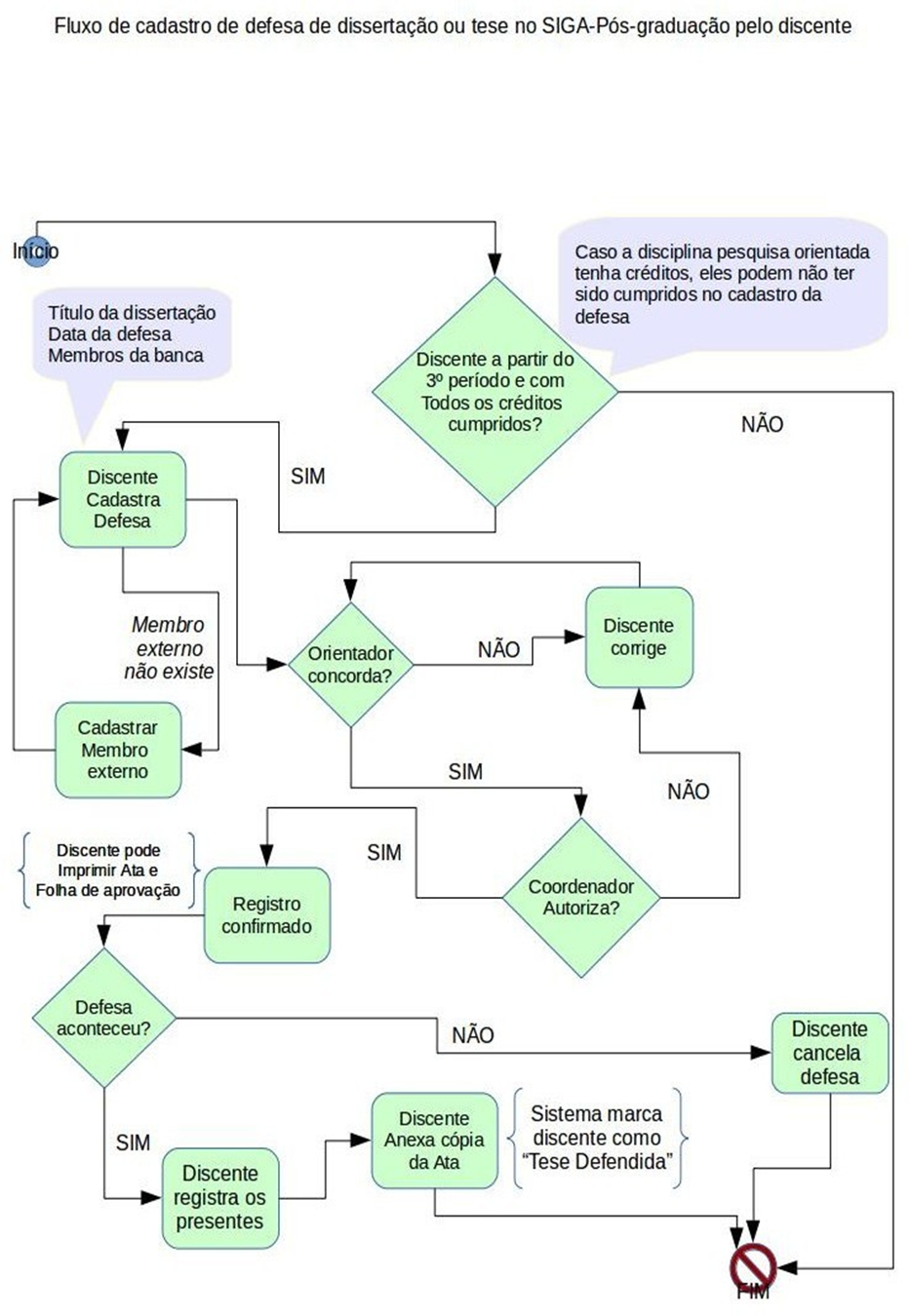 3.2. CADASTRO DA DEFESA NO E-CAMPUS PELO DISCENTE3.2.1. Após acessar o e-Campus, o discente deverá entrar no menu “Pós-Graduação” (Figura 1).Figura 1: Link do módulo e-Campus Pós-Graduação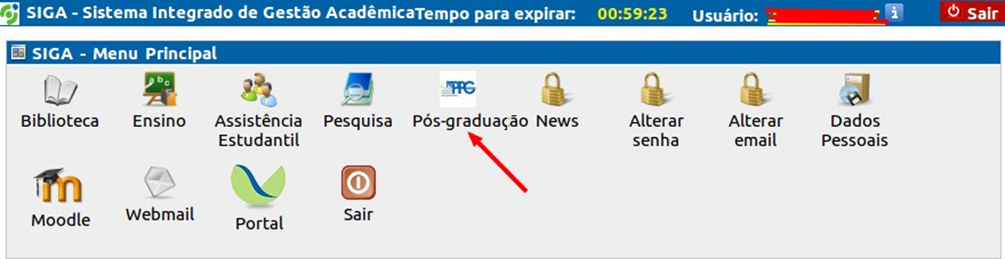 3.2.2. Na aba “Cadastro de Defesa” (Figura 2) será exibida a relação de disciplinas já cursadas pelo discente, e sua possibilidade ou não de cadastramento da defesa.Figura 2: Discente com histórico que permite lançar defesa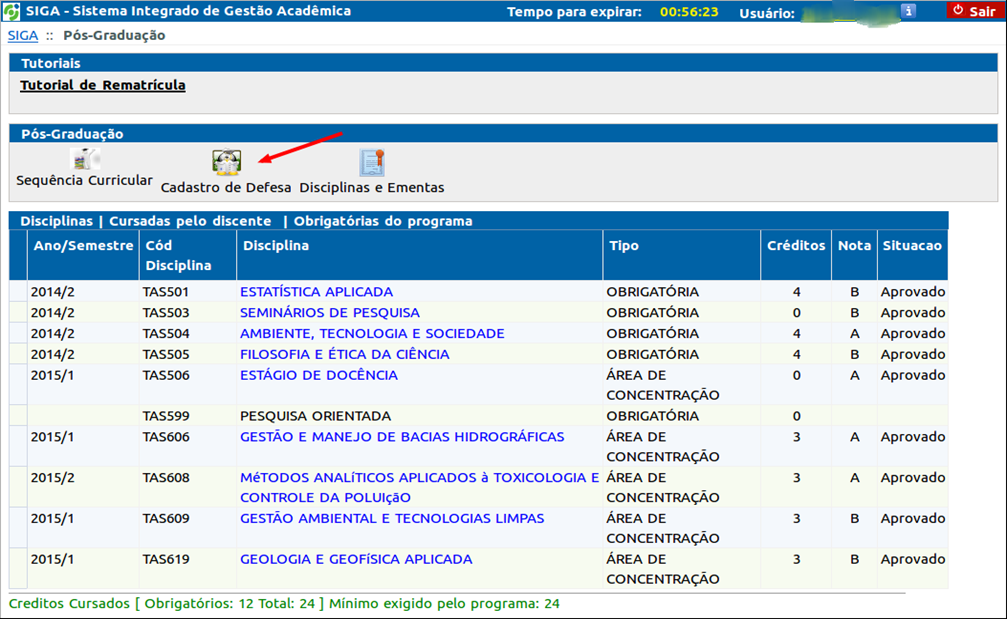 3.2.3. Caso alguma disciplina obrigatória não tenha sido cursada, a mesma será destacada em vermelho no        histórico do aluno, exceto a Pesquisa Orientada, que não deve ser aprovada antes do cadastro da defesa (Figura 3).3.2.4. Além disso, o total de créditos cursados pelo discente tem que ser igual ou superior ao mínimo exigido pelo programa, excluindo o total de créditos atribuídos à disciplina Pesquisa Orientada.Figura 3: Exemplo de histórico de discente que não pode lançar defesa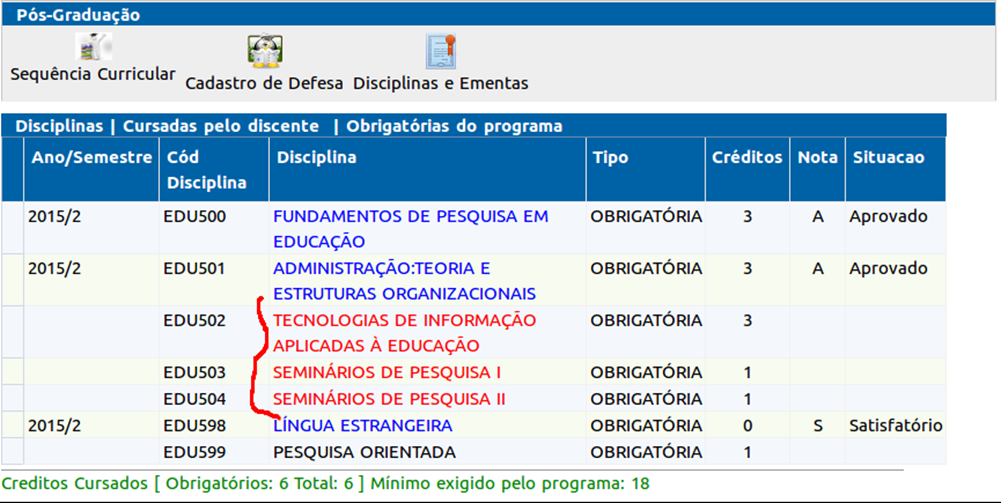 3.2.5. Estando o discente apto a registrar sua defesa, o mesmo será responsável por cadastrar os dados no e-Campus, informando:O título do trabalho de tese ou dissertação a ser defendida.A data da defesa de tese ou dissertação.O local onde propõe-se a realização da defesa (caso seja virtual, o link da plataforma para a defesa remota síncrona).A composição da banca, incluindo membros suplentes.3.2.6. A legislação que rege o registro da defesa está presente na tela do cadastro, no item “Legislação”, a saber:Art. 76 A dissertação de mestrado acadêmico, ou o trabalho de conclusão do mestrado profissional será defendida perante uma Banca Examinadora composta por, no mínimo, 3 (três) membros, sendo pelo menos 1 (um) membro externo ao respectivo Programa de Pós-graduação Stricto Sensu, todos doutores.Parágrafo único. A Banca Examinadora para a defesa de dissertação de mestrado acadêmico, ou para a defesa do trabalho de conclusão do mestrado profissional, proposta pelo orientador do discente e aprovada pelo Colegiado do Programa de Pós-Graduação Stricto Sensu, terá, no mínimo, 2 (dois) membros suplentes, sendo 1 (um) deles externo ao Programa de Pós-graduação Stricto Sensu.Art. 79 A defesa pública do trabalho de conclusão de curso será presidida pelo orientador e na sua ausência, o Colegiado do Programa de Pós-graduação Stricto Sensu designará novo presidente. A Banca Examinadora deve ser designada respeitando-se prazo mínimo de 20 (vinte) dias para a defesa.§ 1º O candidato que não obtiver aprovação poderá submeter-se a mais uma defesa, cujo prazo será estabelecido pelo colegiado do programa.Art. 80 Somente estará apto a submeter-se à defesa pública trabalho de conclusão de curso o discente que tiver alcançado as seguintes condições:I – completar o número mínimo de créditos e coeficiente de rendimento exigidos por essa Resolução e pelo Regimento Interno do Curso;II – ter comprovado suficiência ou proficiência em língua estrangeira, conforme determinado nessa Resolução;III – ter sido aprovado em Exame de Qualificação, conforme determinado nessa Resolução.3.2.7. Obs.: O sistema não permitirá agendar a defesa se a legislação vigente não for rigorosamente cumprida.3.2.8. Respeitados os artigos da legislação vigente da UFVJM e Resolução Interna do PPGECMaT, a tela a ser preenchida pelo discente é a da Figura 4.Figura 4: Tela do e-Campus com os dados da dissertação e banca a serem preenchidos pelo discente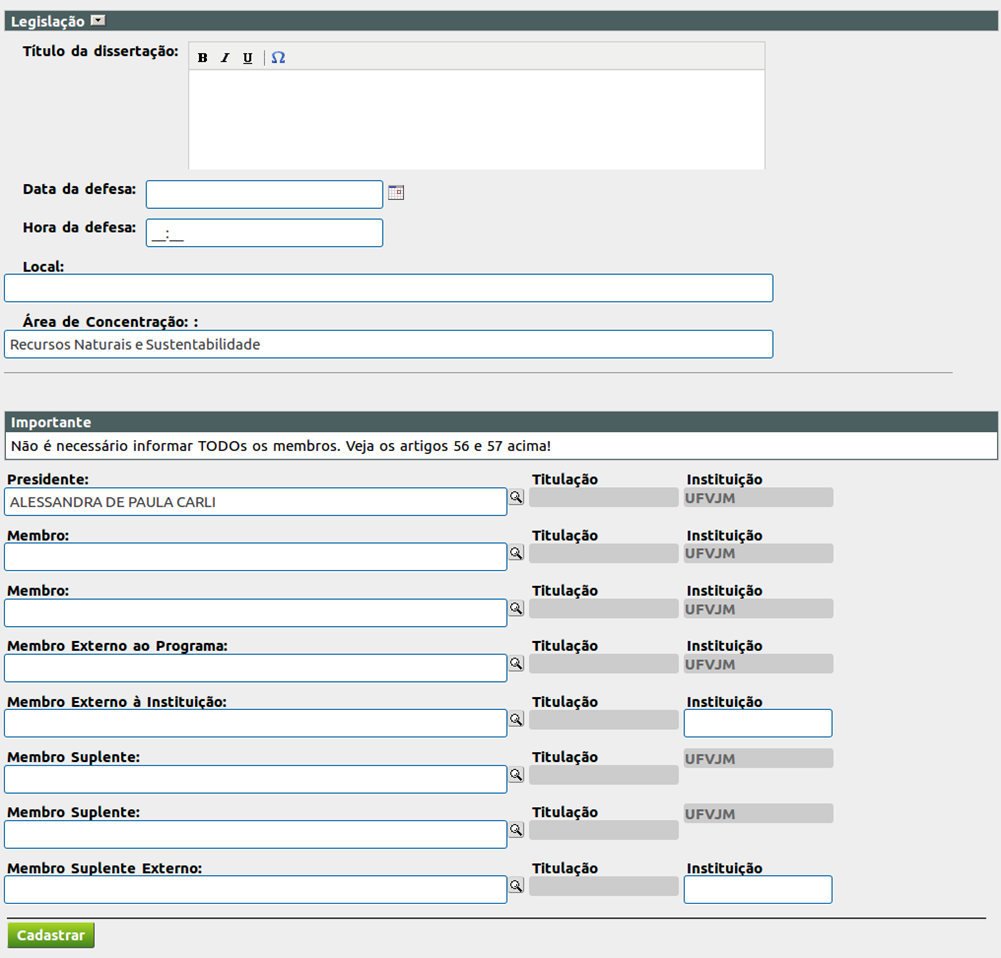 3.2.9. O primeiro item a ser preenchido é o título do trabalho, que pode conter elementos em Negrito, Sublinhado ou Itálico, além de algum símbolo especial, que pode ser incluído pelo ícone Ω.3.2.10. Em seguida, a data da defesa e o horário devem ser informados. A data da defesa DEVERÁ respeitar o prazo mínimo de 20 dias antes da data do cadastro no e-Campus. Como o registro depende da aprovação do orientador, o mesmo não pode aprovar uma defesa num prazo inferior a 20 dias, caso contrário, a data deverá ser alterada pelo discente.3.2.11. Todos os membros devem ser informados no sistema. Para membros da UFVJM (Membro do Programa e Membro Externo ao Programa e que são docentes da UFVJM), basta digitar o nome e clicar na lupa que os dados aparecem. O orientador (Presidente) que aparece preenchido representa o último docente que ministrou a disciplina Pesquisa Orientada para o aluno.3.2.12. Registro de Membros Externos à UFVJM (de outras universidades): Pode ser indicado como participante externo à instituição apenas um membro e seu suplente. Os campos, onde isso é possível, apresentam opção de preenchimento da instituição de origem e que estão indicados na Figura 5.Figura 5: Campos onde participantes externos à UFVJM podem ser indicados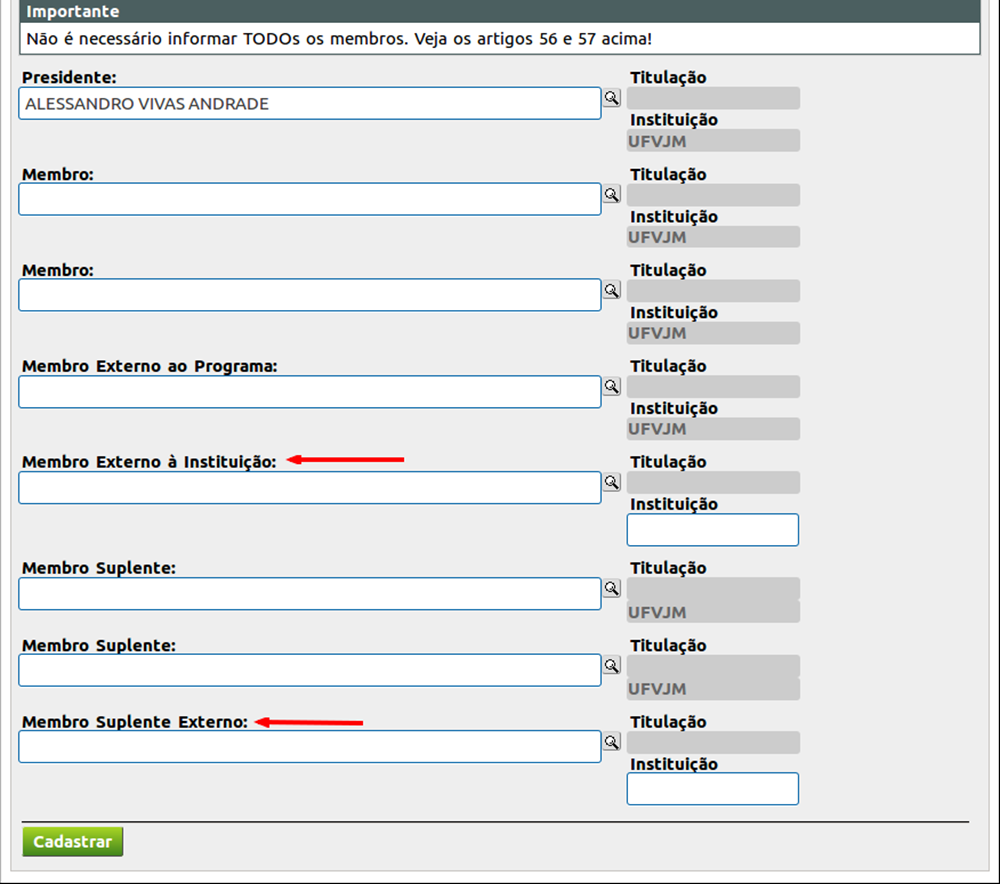 3.2.13. Nos campos indicados na Figura 5, ao clicar no ícone da lupa que busca o registro de pessoa no sistema, caso a mesma não seja encontrada, é possível cadastrá-la pelo botão “Cadastrar Pessoa” indicado na Figura 6.Figura 6: Tela de cadastro de pessoas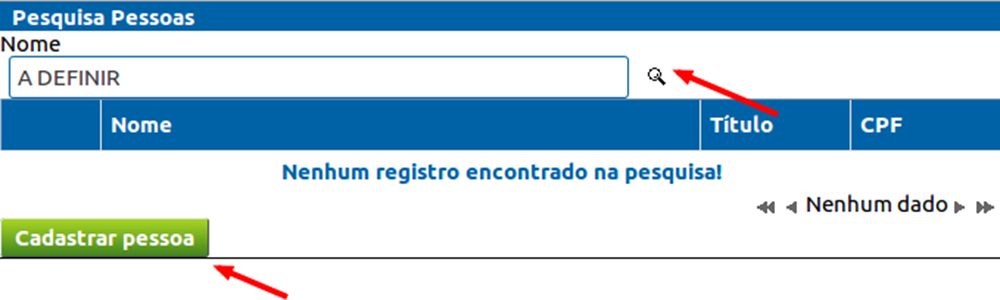 3.2.14. A Figura 7 apresenta todos os campos da tela de inclusão de novas pessoas no e-Campus. Para cadastrar professores externos à UFVJM como membros da banca, basta indicar; os dados obrigatórios (*), CPF e formação para controle do PPGECMaT. Solicitar aos membros somente as informações que o discente e orientador não têm acesso: Nome*: (consultar orientador); 	CPF (Ex.: 11.1111.111-11): (consultar orientador); Data de Nascimento* (dd/mm/aaaa); Estado de Nascimento*; Município de nascimento*; Escolaridade (ver Lattes do membro da banca); Sexo *: (consultar orientador); Etnia* (para fins de censo); E-mail *: (consultar orientador).3.2.15. Ao clicar no botão “Cadastrar”, e estando todos os itens mínimos solicitados pelo regulamento geral, o registro é realizado, ficando imediatamente disponível para o orientador(a) aprovar ou devolver o mesmo.Figura 7: Tela com campos para o cadastro de pessoa no sistema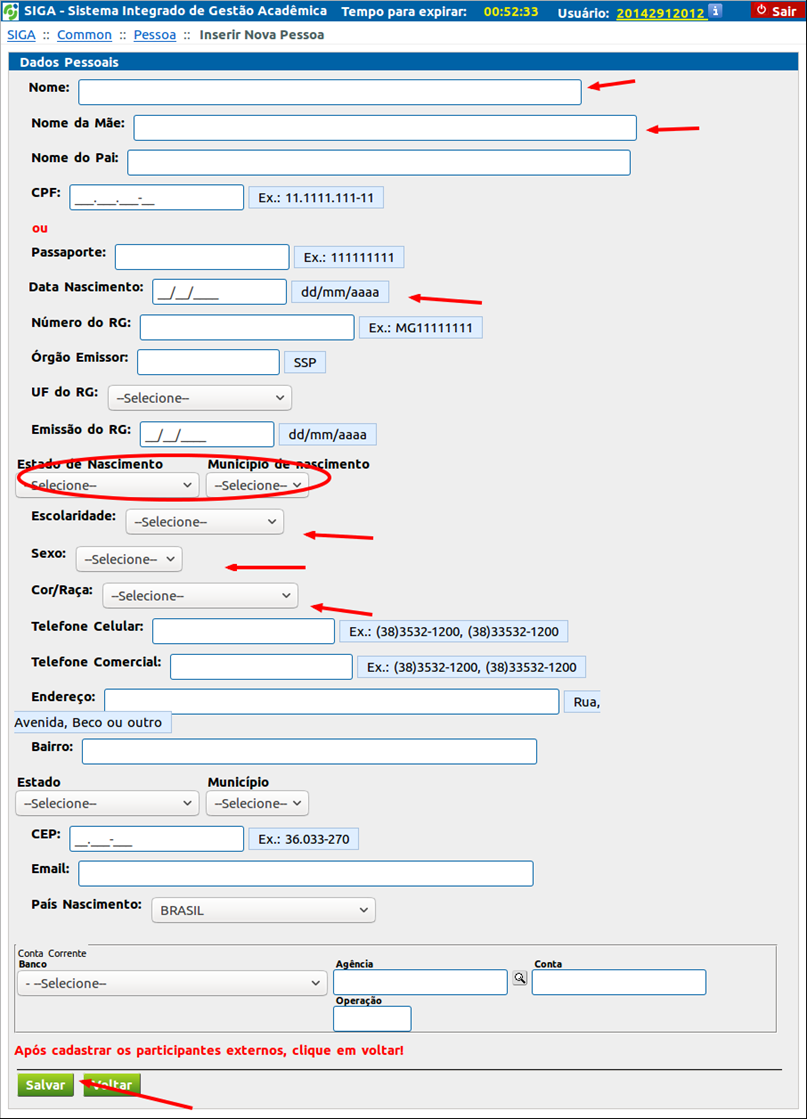 3.2.16. Os campos indicados pelas setas na Figura 7 precisam ser preenchidos.3.3. IMPRESSÃO DA ATA E DA FOLHA DE APROVAÇÃO3.3.1. Somente após o Coordenador do Programa autorizar a data de defesa aprovada pelo colegiado do programa será possível realizar a impressão dos documentos prévios à defesa, a saber: a ATA da defesa (dissertação ou tese) e a Folha de Aprovação. Antes de coletar a assinatura dos membros da banca, esses documentos devem estar corretamente preenchidos e salvos em PDF/A.3.3.2. O caminho é o mesmo para o cadastro, contudo, por causa da situação do registro da defesa, a tela fica com a configuração da Figura 8:Figura 8: Tela com campos para imprimir Ata e Folha de Aprovação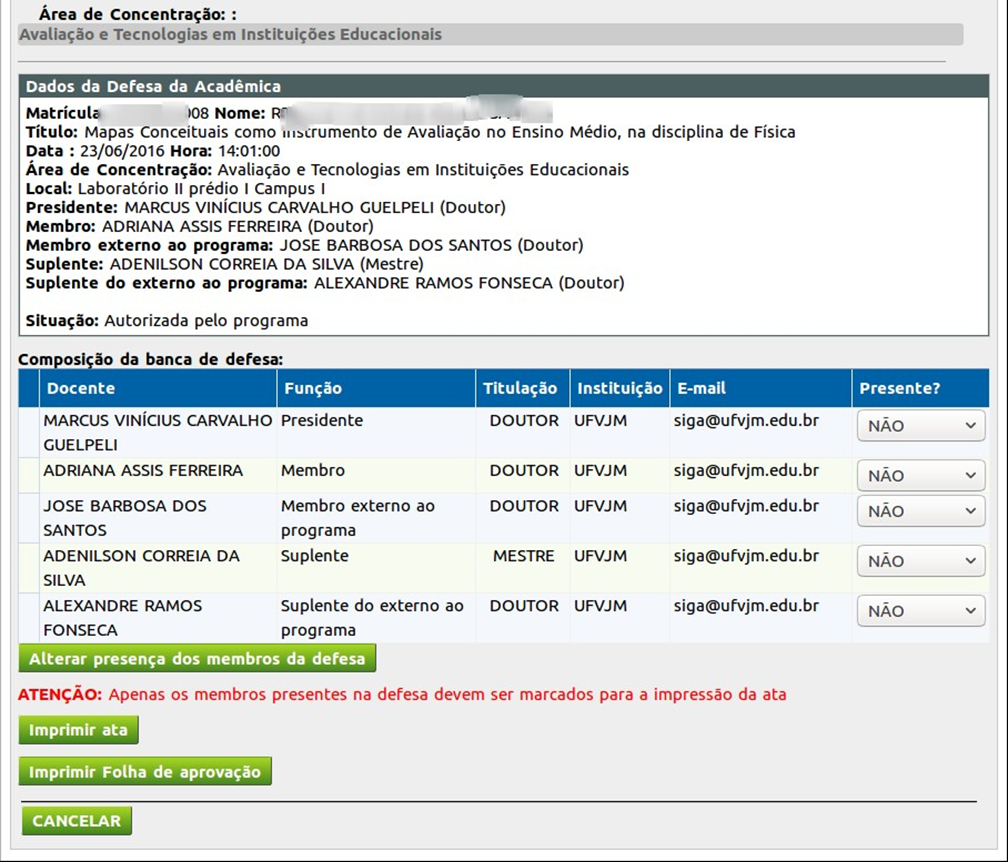 3.3.3. Para impressão correta dos documentos, é fundamental a indicação dos presentes. Isso é feito selecionando a situação na última coluna da tabela de presentes da Figura 8 e clicando no botão “Alterar presença dos membros da defesa”. Enquanto o registro da defesa não for encerrado, esses documentos podem ser emitidos.3.3.4. O cancelamento do registro de defesa pode ser feito nesse momento. Ao cancelar, todos os dados de um novo registro precisam ser lançados novamente.3.4. ENCERRAMENTO DA DEFESA3.4.1. Estando o registro de defesa AUTORIZADO, e passada a data da defesa (inclusive no mesmo dia), o sistema permite anexar apenas um arquivo que DEVERÁ ser a Ata de Defesa impressa pelo e-Campus, salva em PDF/A e assinada pelos membros da Comissão presentes no evento (Figura 9).Figura 9: Tela com campo para anexar a Ata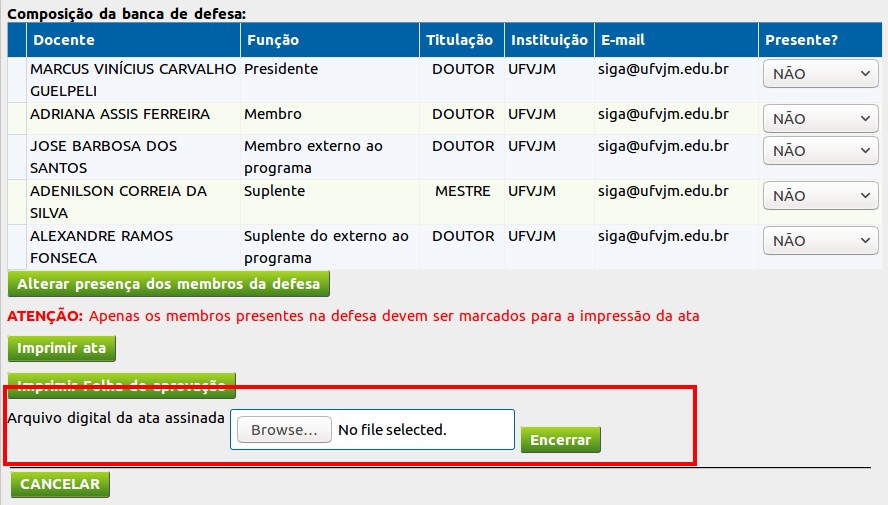 3.4.2. O trecho destacado da Figura 9 é a funcionalidade em questão. Ao anexar o arquivo e encerrar a defesa, o discente e a Secretaria da Pós-Graduação serão informados por e-mail do ocorrido.CAPÍTULO 4. TUTORIAL PARA O ORIENTADOR APROVAR A SOLICITAÇÃO DA DEFESA DE DISSERTAÇÃO NO E-CAMPUS4.1. Duas ações são necessárias para permitir a realização da defesa: Aprovação do Docente Orientador  e autorização pelo Coordenador do Programa.4.2. Após o discente concluir a inserção de dados da defesa da dissertação no e-Campus, o Docente Orientador deve realizar a aprovação também no e-Campus. 4.3. Para realizar tais procedimentos, o orientador deverá acessar o e-Campus, entrar no menu “Pós-Graduação” (mesmo procedimento para Corodenador)Figura 1: Link do módulo e-Campus Pós-Graduação4.4. Em seguida, entrar no menu “Defesas Cadastradas” (o caminho é o mesmo para Orientadores (as) ou Coordenadores(as) de Programas de Pós-Graduação).Figura 2: Lista de defesas presididas pelo docente.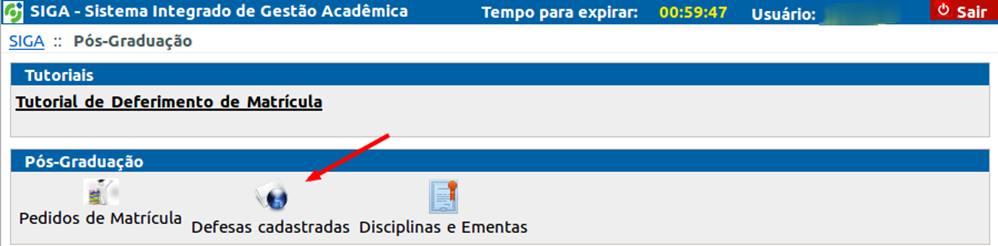 4.5. Uma nova tela com todas as dissertações cadastradas aparecerá para o Orientador e Coordenador do programa. No lado esquerdo da tela encontra-se a coluna “Ações” com as opções: (+) mais informações, (-) menos informações, devolver (ícone lápis) e aprovar (ícone verde).Figura 3. Tela para o Orientador ou Coordenador do Programa aprovar ou recusar solicitação de defesa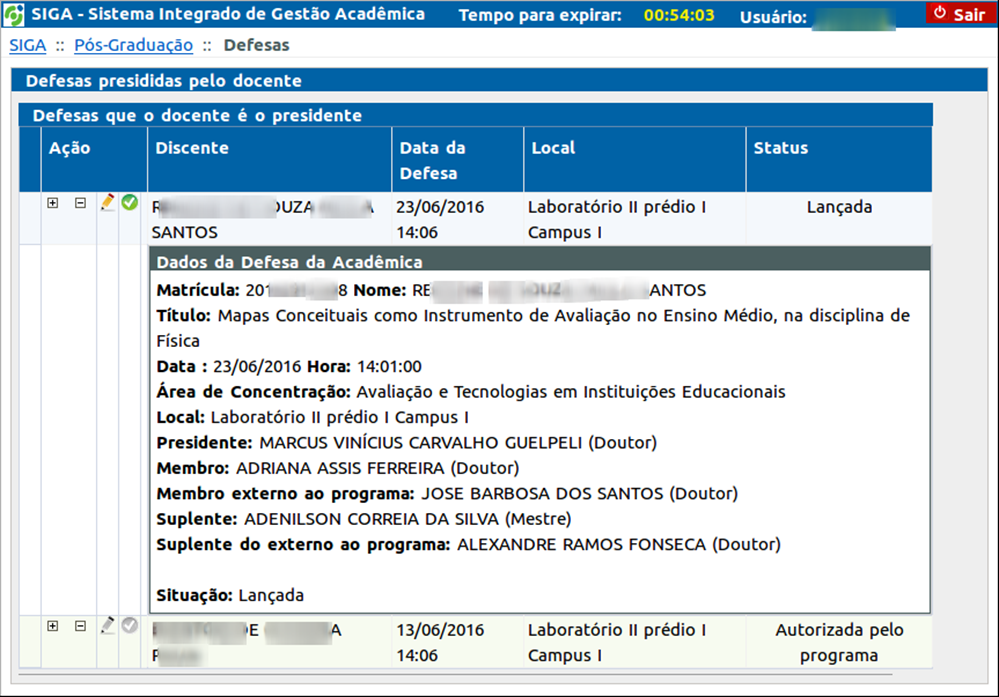 4.6. Tanto a aprovação (feita pelo docente/orientador) quanto a autorização (feita pelo coordenador do programa) são acionadas no mesmo botão verde na lista de ações da relação de defesas.4.7. ATENÇÃO: apenas as defesas com situação “Lançadas” podem ser devolvidas ou aprovadas pelo orientador. Da mesma forma, somente defesas “Aprovadas” podem ser devolvidas ou autorizadas pela coordenação do curso.4.8. ATENÇÃO: o prazo de 20 dias para agendamento da defesa também deve ser cumprido pelo orientador, ao aprovar o registro de defesa cadastrado pelo discente.4.9. Ícones em tons de cinza indicam que o registro está em uma situação que não permite edição (Figura 4).Figura 4: Lista de defesas do programa em tom de cinza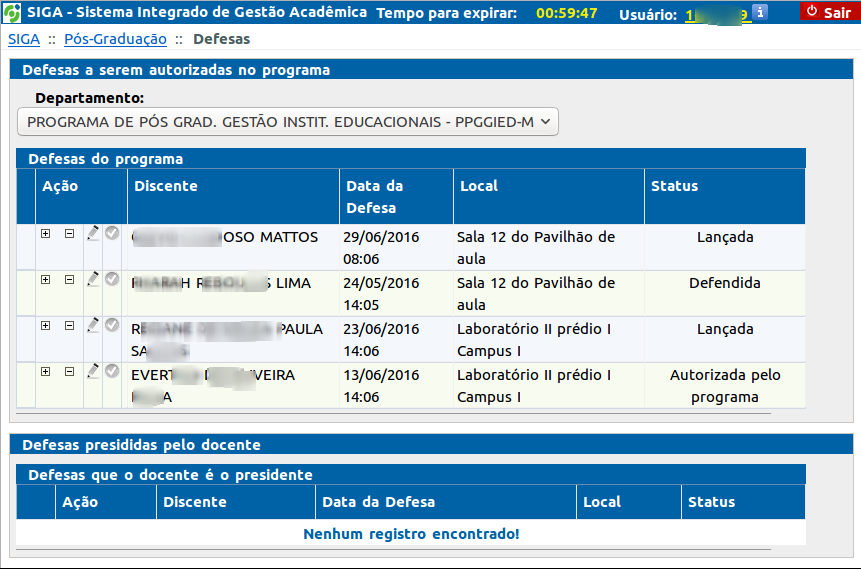 CAPÍTULO 5. SOLICITAÇÃO DE FICHAS CATALOGRÁFICASA solicitação de fichas catalográficas para a dissertação e produto educacional são diferentes, uma vez que cada produção é distinta. O Caderno Educacional que caracteriza o Produto Educacional do PPGECMaT pode ser considerado um e-book e não uma dissertação. Sendo assim, seguem as orientações para solicitação de cada ficha catalográfica.5.1 SOLICITAÇÃO DE FICHA CATALOGRÁFICA PARA A DISSERTAÇÃOAs fichas catalográficas para dissertações, teses e monografias de especialização passaram a ser confeccionadas de forma automática através do Sistema de Geração de Ficha Catalográfica que é uma ferramenta de geração de ficha catalográfica, visando atender melhor a comunidade acadêmica na confecção de seus trabalhos.A ficha catalográfica é um item obrigatório para as dissertações do PPGECMaT. Seu conteúdo é constituído de um conjunto de elementos, de forma a descrever o documento. Deve ser impressa no verso da folha de rosto do trabalho.Durante o processo de solicitação de ficha catalográfica, um valor para a sua confecção poderá ser cobrado.As fichas catalográficas de livros, e outros materiais continuam a ser elaboradas pelas bibliotecas mediante solicitação com o prazo mínimo para envio/entrega de 2 dias, obedecendo a ordem de solicitação.Gerar Ficha Catalográfica da Dissertação:Entrar no link: http://portal.ufvjm.edu.br/sisbi/ficha-catalografica/Preencha o formulário corretamente para gerar a ficha catalográfica. Antes de preencher, lembre-se: - Gerar a ficha APENAS APÓS DEFESA E FINALIZAÇÃO DO TRABALHO, com as devidas alterações indicadas pela banca, quando couber; - Não acrescentar pontuação nos campos; - Observar as dicas de preenchimento de cada campo.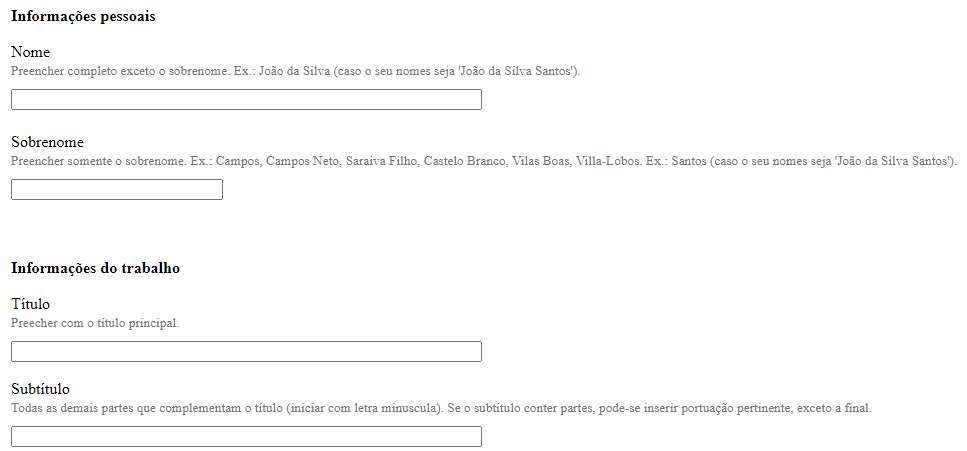 5.2 SOLICITAÇÃO DE FICHA CATALOGRÁFICA PARA O PRODUTO EDUCACIONALAs fichas catalográficas de livros, e-Books e outros materiais continuam a ser elaboradas pelas bibliotecas, mediante solicitação com o prazo mínimo para envio/entrega de 2 dias, obedecendo a ordem de solicitação. A Biblioteca da UFVJM modifica constantemente o processo de solicitação de ficha catalográfica para livros e e-Books. Sugerimos três caminhos possíveis para a ficha do Produto Educacional:5.2.1. Tutorial para solicitação de Ficha catalográfica do Produto Educacional pelo Sistema de Geração de Ficha CatalográficaO processo para solicitar uma ficha catalográfica para o Produto Educacional é idêntico ao processo da Dissertação, porém com os seguintes diferenciais:1. Acesse a página para gerar a ficha catalográfica: http://portal.ufvjm.edu.br/sisbi/ficha-catalografica/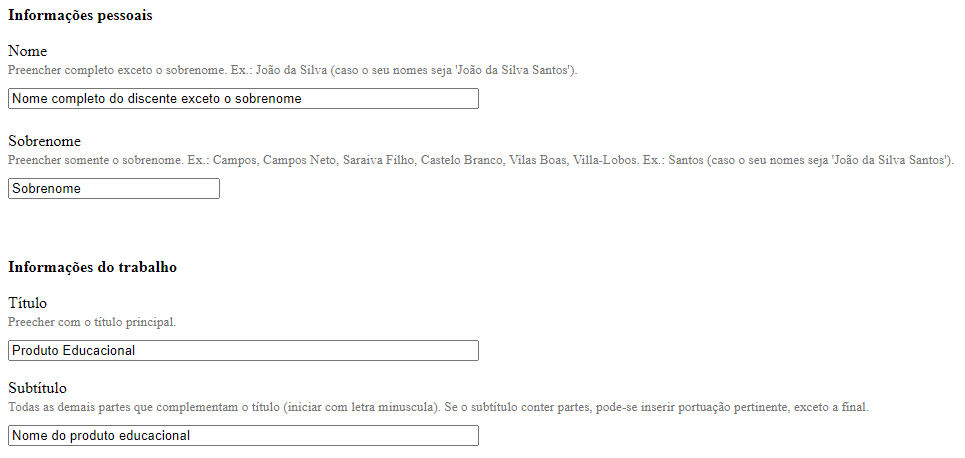 Escrever em:Nome: Nome completo do discente exceto sobrenomeSobrenome: Sobrenome (conforme citação bibliográfica)Título: Produto educacional (escrever em “Título” Produto educacional para diferenciar da dissertação)Subtítulo: Nome do produto educacionalContinue preenchendo os dados, conforme solicitado pela ficha: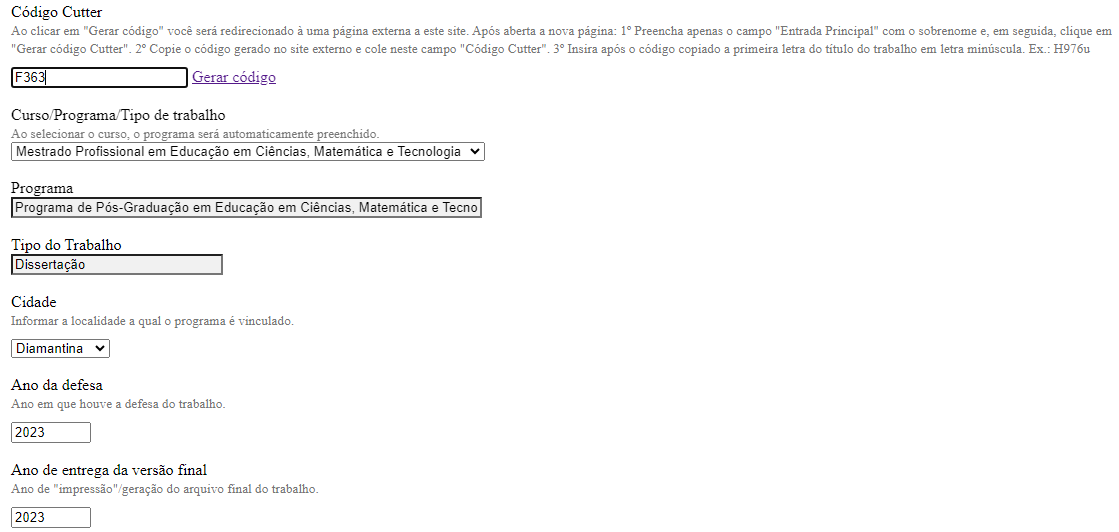 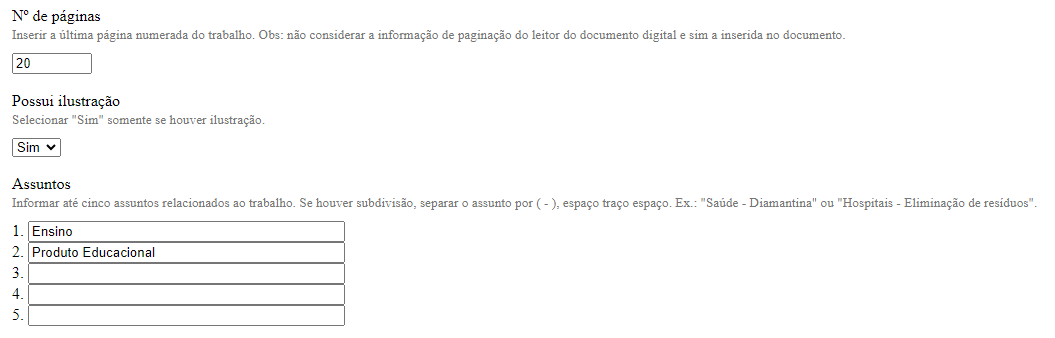 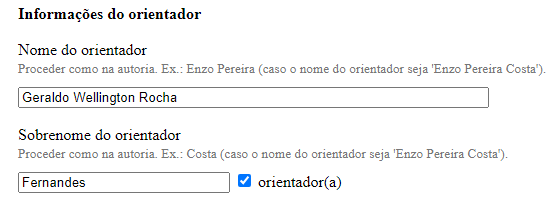 Gerando a ficha do Produto Educacional: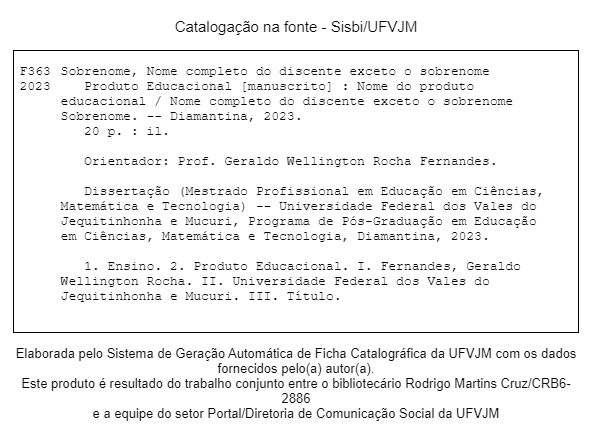 5..2.2 Solicitação de ficha catalográfica via formulário da Biblioteca UFVJMAcesse o link e preencha as informações:https://docs.google.com/forms/d/e/1FAIpQLSfaYSz_3FxY9R84dyE1V-YW4QpS_iBBA-xUpB4l4j-tNpzqtw/viewform5.2.3. Tutorial para solicitação de Ficha catalográfica pelo pergamum Biblioteca como e-Book1. Acesse a página de consulta ao acervo: http://biblioteca.ufvjm.edu.br/pergamum/biblioteca/index.php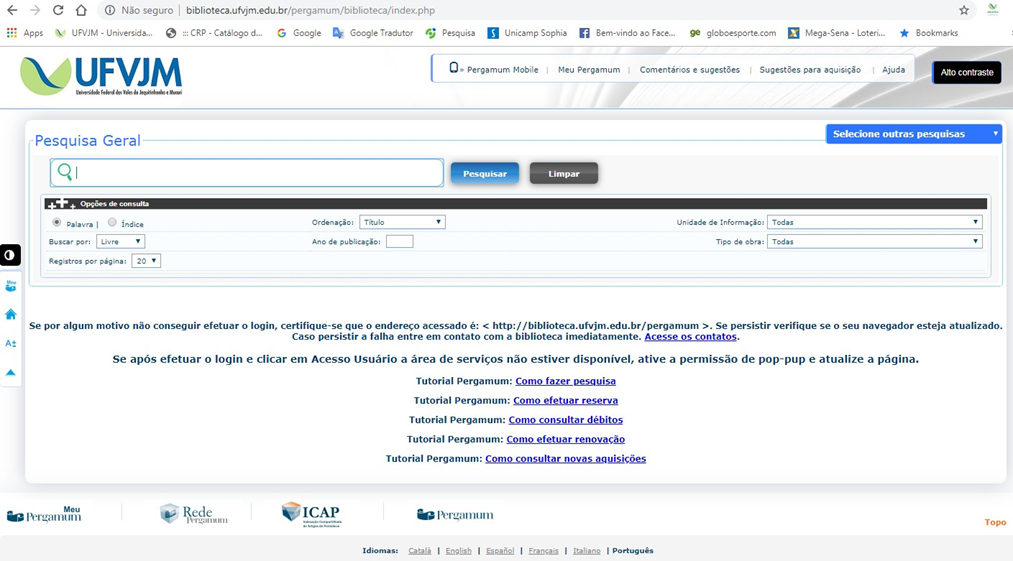 2. Após acessar, clique em “Meu Pergamum”.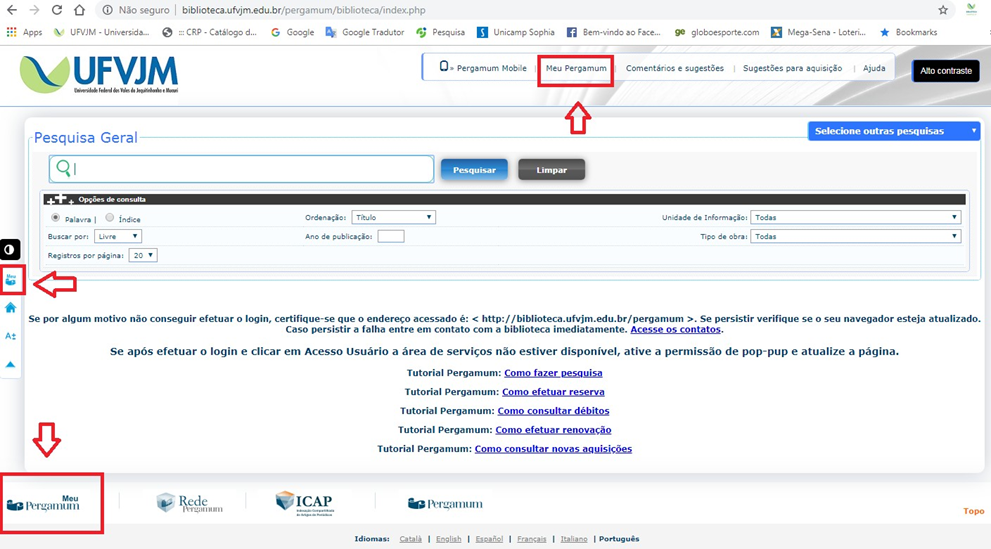  2.1. Se ao clicar em “Meu Pergamum” não abrir nenhuma aba adicional significa que o Pop-up está bloqueado.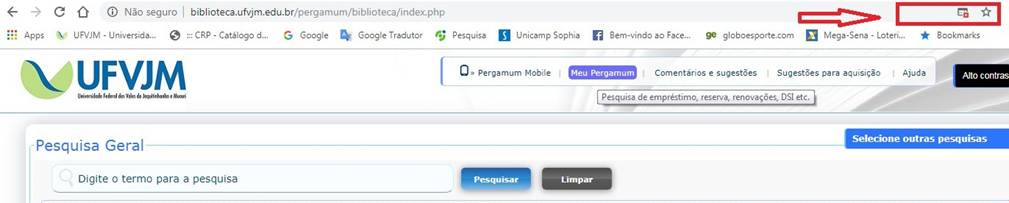 2.2. Clique no ícone de bloqueio e selecione a opção sempre permitir.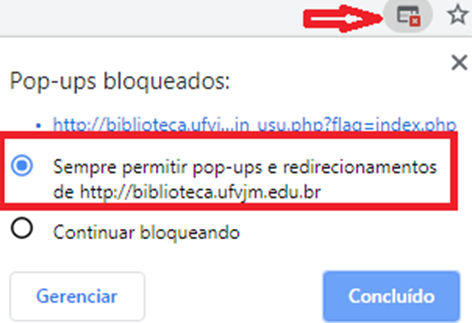 3. Ao clicar em “Meu Pergamum” abrirá uma aba adicional solicitando senha e matrícula.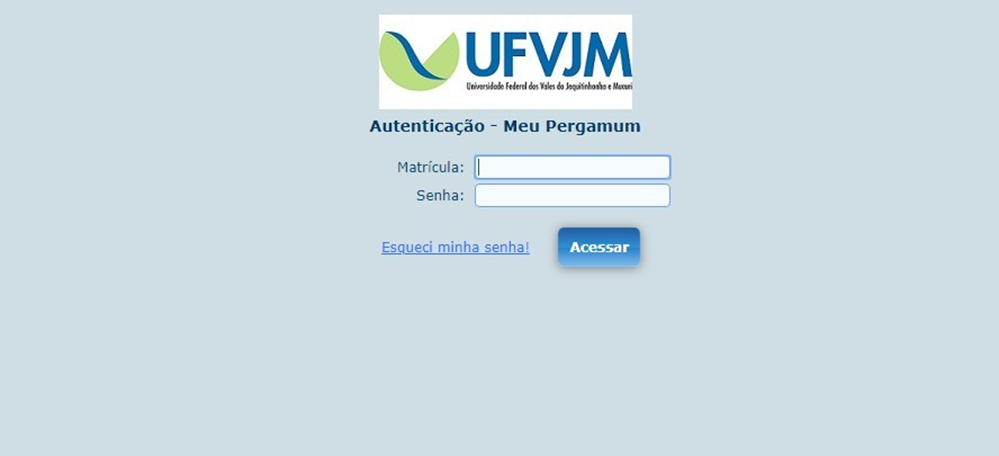 Após inserir a senha você estará logado e poderá solicitar vários serviços, dentre os quais a ficha catalográfica.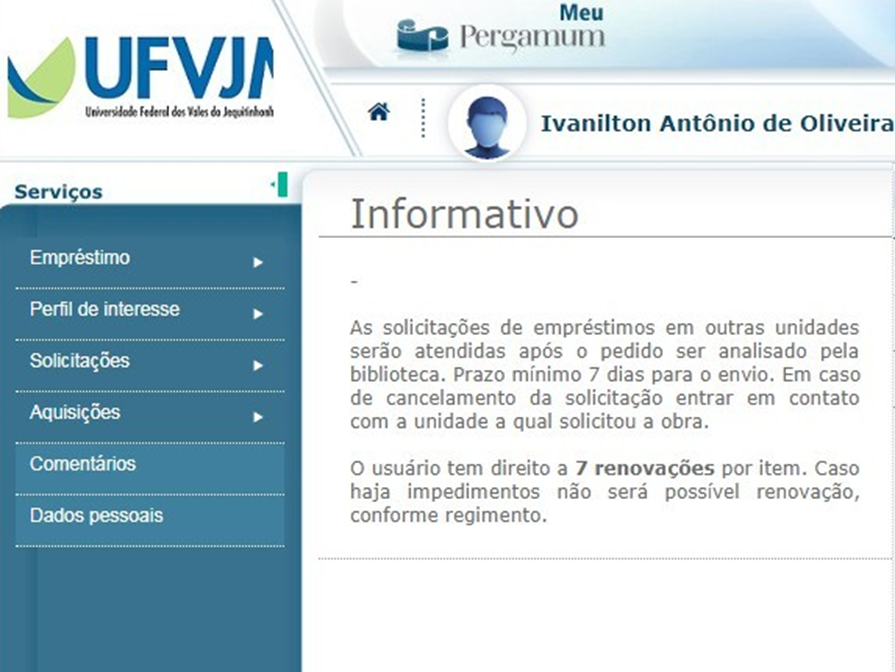 Para solicitar a ficha catalográfica clique em solicitações > ficha catalográfica.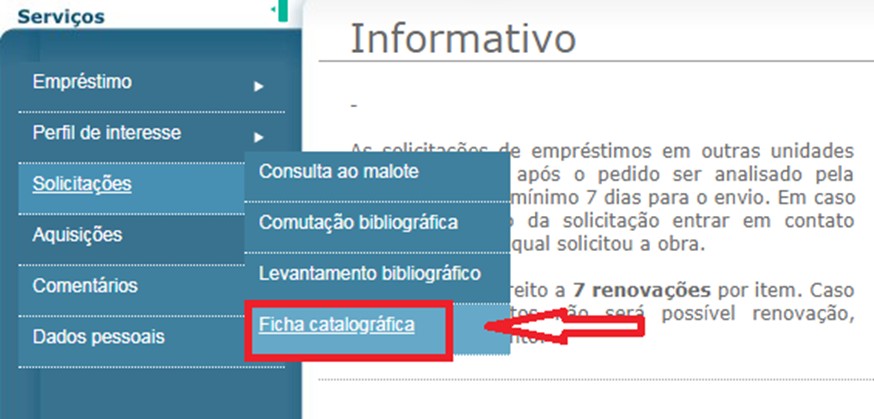 Para efetivar a solicitação preencha os campos: Unidade de Informação (campus JK, campus I e etc.), Título, Palavras-chave, Folha de rosto (curso; programa de aprendizagem; orientador), Resumo, Introdução, Bibliografia (página onde começa e onde termina as referências), Total de páginas (total de páginas do trabalho), Possui (ilustração, gráfico, imagens, etc.), Email de contato. Clique em gravar e aguarde até dois dias, a ficha solicitada chegará no e-mail.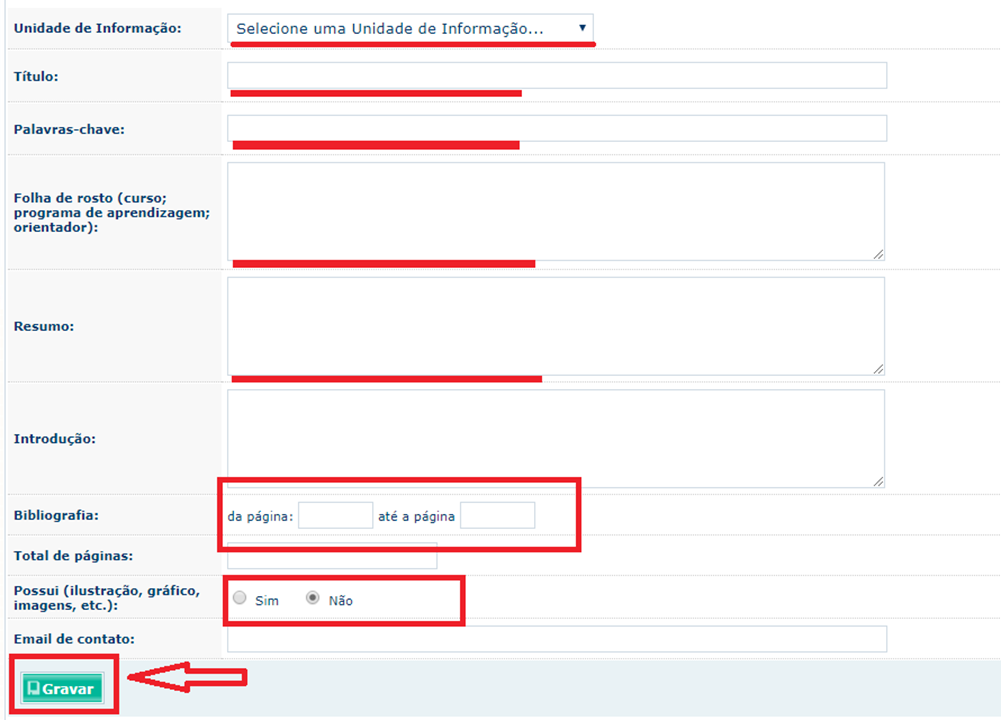 Observação: Preencha o campo Introdução com o resumo do trabalho.Atenção: Após realizada a solicitação, o usuário deve voltar ao menu, clicar em Solicitações, Ficha catalográfica e no final da página clicar em mostrar. Serão relacionadas todas as solicitações realizadas e seu status.CAPÍTULO 6. PREENCHIMENTO DE TERMO PARA DISPONIBILIZAÇÃO E LICENCIAMENTO DE DISSERTAÇÕES E PRODUTOS EDUCACIONAIS NO REPOSITÓRIO INSTITUCIONAL DA UFVJMO Repositório Institucional (RI/UFVJM) tem por objetivos a gestão, preservação e ampla disseminação da produção científica da Universidade permitindo, quando possível, acesso ao conteúdo em formato integral.Após a Defesa, o discente deverá preencher e depois enviar para a PPRPG alguns documentos, entre eles o Termo de Autorização para disponibilização e licenciamento de Dissertações e Produto Educacional no Repositório Institucional da UFVJM, assinado preferencialmente de forma eletrônica.O Termo está disponível em: clique aqui. Abaixo tem um modelo para ter acesso às informações: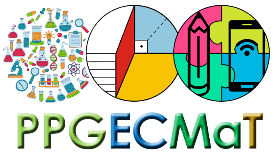 UNIVERSIDADE FEDERAL DOS VALES DO JEQUITINHONHA E MUCURIDIAMANTINA – MINAS GERAISPrograma de Pós-Graduação em Educação em Ciências, Matemática e Tecnologia - PPGECMaTwww.ppgecmat.br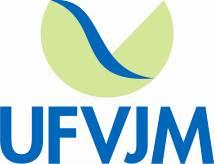 ANTES DA DEFESA:DEPOIS DA DEFESA:Orientador continua o processo SEI da Qualificação na unidade DOCPPGECMAT ou PPGECMaT:Continua a elaboração do processo SEI para a Defesa da Dissertação e Produto Educacional na unidade DOCPPGECMAT ou PPGECMAT.Anexa cópia da Ata de Qualificação.Disponibiliza processo para a Unidade PGGECMaT (caso tenha sido iniciado na unidade DOCPPGECMAT).Convida membros externos.Elabora novo Ofício para a Coordenação do PPGECMaT, apresentando a proposta de data e composição da Comissão Examinadora.Após a Defesa, anexar no processo SEI do PPGECMaT:Ata da defesa em PDF/A enviada pelo discente e assinada por todos os membros da BancaTrabalho de Conclusão (versão final em PDF/A enviado pelo discente)Caderno que caracteriza o Produto Educacional (versão final em PDF/A enviado pelo discente)Questionário Sucupira Coleta/Capes (enviado pelo discente)Ficha de Avaliação do produto ou processo educacional de acordo com template do programa preenchida e salva em PDF/A (assinado pela Comissão de Defesa)Ficha de Descrição do produto ou processo educacional de acordo com template do programa (enviado pelo discente)Declaração de Participação da Comissão de Defesa, disponível nos documentos “Favoritos” do SEI, para que seja assinado pelo coordenador do programa.ÍconeAção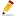 Abre a opção de devolver o registro da defesa para correção do discente. É necessário informar o motivo da devolução.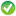 Abre a opção de aprovar / autorizar o registro de defesa. A ação deve ser confirmada.+Mostra os detalhes de uma defesa-Esconde os detalhes de uma defesaTermo de Autorização para disponibilização e licenciamento de Dissertações e Teses e Monografias de especialização no Repositório Institucional da UFVJMA obra continua protegida por Direito Autoral e/ou por outras leis aplicáveis. Qualquer uso da obra que não o autorizado sob esta licença ou pela legislação autoral é proibido.__________________________________________            _________________________,    _____/_____/_____.                      Assinatura do autor                                                        Local                                                DataData da entrega do documento no SisBi/UFVJM:_____/____/___.              Recebido por:____________________